Образовательный маршрут: «Удивительная природа рядом»Автор: Биденко Галина Ивановна, воспитатель; Сауцкая Вера Юрьевна, педагог-психолог.Образовательная организация: ГБОУ Школа № 2083, СП «Родники», ДО «Семицветик». Маршрут рекомендован для детей в возрасте 5-7 лет.Место проведения: г. Москва, поселение Рязановское, п. Знамя Октября, микрорайон Родники, д. 12Объекты образовательного маршрута: поле, река, лес.                                                   Схема образовательного маршрута 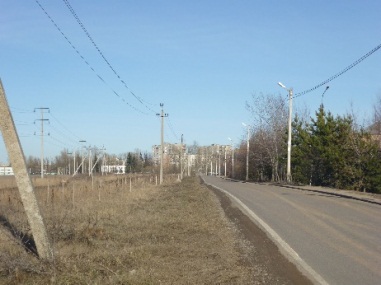 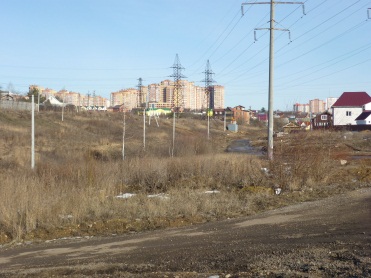 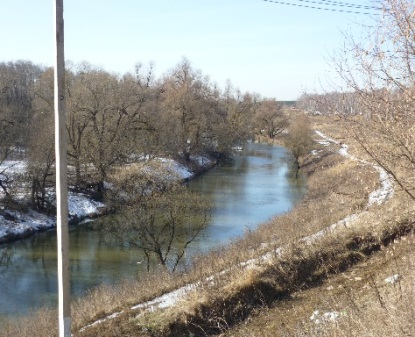 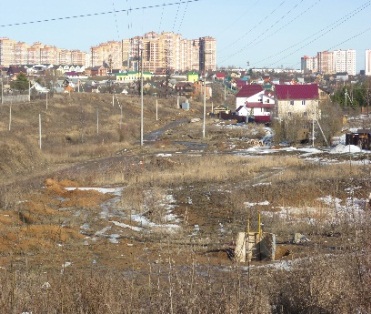 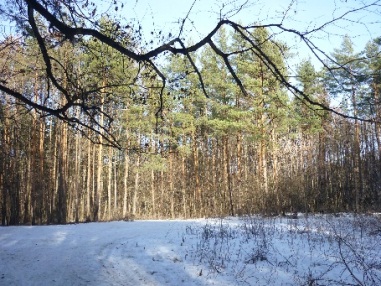 Микрорайон «Родники»Здесь когда-то били родники чистейшей воды, но в середине прошлого века с началом строительства на землях совхоза «Знамя Октября» они исчезли, ушли  вглубь земли. А вот название осталось, и уже в начале века ХХ дали название новому микрорайону – «Родники». Чудесное название – в нем исконные понятия: род, родина, родник.Микрорайон «Родники» расположен на экологически чистой территории Новой Москвы, рядом с лесным массивом недалеко от живописного берега реки Десна в 13 километрах от МКАД по Варшавскому шоссе и в 5 километрах от г. Подольска. В 10 минутах ходьбы от «Родников» расположена станция «Силикатная» Курского направления Московской ЖД.Бесспорно, наше превосходство - близость к природе!                                       Аннотация образовательного маршрута. Целью маршрута: -наблюдение за сезонными изменениями в природе;- воспитание любви к родному краю;-применение на практике правил поведения в лесу; -ходьба на дальние расстояния. Перед отправлением  повторили правила поведения на улице, лесу.